sprendimasDĖL BIRŠTONO MUZIEJAUS TEIKIAMŲ ATLYGINTINŲ PASLAUGŲ KAINŲ PATVIRTINIMO 2021 m. gruodžio 16 d. Nr. TSE-184 BirštonasVadovaudamasi Lietuvos Respublikos vietos savivaldos įstatymo 16 straipsnio 2 dalies 37 punktu, 18 straipsnio 1 dalimi ir atsižvelgdama į Birštono muziejaus 2021 m. lapkričio 19 d. raštą Nr. S-17 „Dėl Birštono muziejaus teikiamų paslaugų kainų pakeitimo“, Birštono savivaldybės taryba  n u s p r e n d ž i a:1.   Patvirtinti Birštono muziejaus teikiamų atlygintinų paslaugų kainas (pridedama).2.   Nustatyti, kad:2.1.  nuo mokėjimo už Birštono muziejaus teikiamas atlygintinas paslaugas atleidžiamos:2.1.1. neįgaliųjų organizacijos, pasirašiusios bendradarbiavimo sutartis su Birštono muziejumi;2.1.2. Birštono savivaldybės biudžetinės švietimo įstaigos, pasirašiusios bendradarbiavimo sutartis su Birštono muziejumi; 2.1.3. Birštono savivaldybės nevyriausybinės ir kitos organizacijos, pasirašiusios bendradarbiavimo sutartis su Birštono muziejumi;2.2.  pajamos, gautos už teikiamas atlygintinas paslaugas, naudojamos Birštono muziejaus nuostatuose nurodytiems tikslams ir funkcijoms įgyvendinti.3. Pripažinti netekusiu galios Birštono savivaldybės tarybos 2015 m. rugpjūčio 28 d. sprendimą Nr. TS-177 „Dėl Birštono muziejaus teikiamų paslaugų kainų patvirtinimo“.4. Nustatyti, kad šis sprendimas įsigalioja nuo 2022 m. sausio 1 d.PATVIRTINTABirštono savivaldybės tarybos2021 m. gruodžio  16  d. sprendimu Nr. TSE-184BIRŠTONO MUZIEJAUS TEIKIAMŲ ATLYGINTINŲ PASLAUGŲ KAINOS 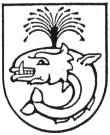 BIRŠTONO SAVIVALDYBĖS  TARYBASavivaldybės merė                            Nijolė DirginčienėEil. Nr.Paslaugos pavadinimasMato vnt.Kaina EurPaslaugos, teikiamos pažintiniais, kultūros ir mokslo tikslais  Paslaugos, teikiamos pažintiniais, kultūros ir mokslo tikslais  Paslaugos, teikiamos pažintiniais, kultūros ir mokslo tikslais  Paslaugos, teikiamos pažintiniais, kultūros ir mokslo tikslais  1.Edukacinės programos (išskyrus 2 punkte išvardytas programas)  Edukacinės programos (išskyrus 2 punkte išvardytas programas)  Edukacinės programos (išskyrus 2 punkte išvardytas programas)  1.1.Suaugusiajam (1 asmeniui)1 užsiėmimas4,001.2.Mokiniams, studentams, neįgaliesiems, pensinio amžiaus asmenims, globos namų auklėtiniams ir ikimokyklinio amžiaus vaikams (1 asmeniui)1 užsiėmimas3,002.Edukacinės programos: „Ką mena velykinio margučio raštas“, „Kaip gimsta vaško žvakė?“, „Kvepiantis miesto simbolis – Banginukas“, „Prakalbinkime tautodailės raštą“  dalyviams: Edukacinės programos: „Ką mena velykinio margučio raštas“, „Kaip gimsta vaško žvakė?“, „Kvepiantis miesto simbolis – Banginukas“, „Prakalbinkime tautodailės raštą“  dalyviams: Edukacinės programos: „Ką mena velykinio margučio raštas“, „Kaip gimsta vaško žvakė?“, „Kvepiantis miesto simbolis – Banginukas“, „Prakalbinkime tautodailės raštą“  dalyviams: 2.1.Suaugusiajam (1 asmeniui)1 užsiėmimas6,002.2.Mokiniams, studentams,  neįgaliesiems, pensinio amžiaus asmenims, globos namų auklėtiniams ir ikimokyklinio amžiaus vaikams (1 asmeniui)1 užsiėmimas4,003.Edukacinės programos šeimai (du suaugusieji, 1 ir daugiau vaikų)1 užsiėmimas12,004.Ekskursija su gidu muziejuje vaikams (nuo 1 iki 10 žmonių) 1 akademinė valanda20,005.Ekskursija su gidu muziejuje vaikams (daugiau nei 10 žmonių), trukmė – 1 akademinė valanda1 asmeniui 2,006.Ekskursija su gidu muziejuje suaugusiems (nuo 1 iki 10 žmonių) 1 akademinė valanda30,007.Ekskursija su gidu muziejuje suaugusiems (daugiau nei 10 žmonių), trukmė – 1 akademinė valanda1 asmeniui3,008.Ekskursija su gidu muziejuje užsienio kalba (nuo 1 iki 10 žmonių) 1 akademinė valanda50,009.Ekskursija su gidu muziejuje užsienio kalba (daugiau nei 10 žmonių), trukmė – 1 akademinė valanda1 asmeniui5,0010.Apžvalginė ekskursija Birštone (su vadovu, be transporto išlaidų)2 valandos50,0011.Apžvalginė ekskursija Birštone užsienio kalba (su vadovu, be transporto išlaidų)2 valandos70,0012.Paskaita1 akademinė valanda50,0013.Eksponatų fotografavimas, skenavimas ar filmavimas1 vnt.10,0014.Salės nuoma su demonstracine įranga1 akademinė valanda30,00Komercinės paslaugos  Komercinės paslaugos  Komercinės paslaugos  Komercinės paslaugos  15.Eksponatų fotografavimas, skenavimas ar filmavimas1 vnt.20,0016.Salės nuoma su demonstracine įranga1 akademinė valanda50,00